.CELEBRATING 15 YEARS OF CHILL FACTOR: The reason I called the dance 'FACTOR AB', is because 15 years ago when I was in a bar on a Spanish island called Majorca I came across the music and created the dance ‘CHILL FACTOR’ I still can not believe Chill Factor is nearly 15 years old and is danced everywhere around the world, I love it today as much as I did all that time ago, so thank you to all for dancing it with me!!! I hope you like this new dance.ANOTHER NOTE: I have also created a Intermediate version of this dance called Factor 15, this is ideal so you can do a floor split[1-8] Heel splitz, Right heel, Left heel, right knee pop[9-16] Right grapevine side step, side step with shimmys** on side steps shimmy shoulders **[17-24] Left grapevine ¼ turn left, shuffle R & L[25-32] Rocking chair, ½ turn jump, clapEND OF DANCEContact: www.dancefeveruk.com - daniel.whittaker@dancefeveruk.com - Mobile number: 07739 352209Factor AB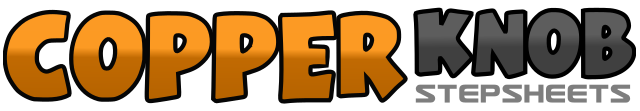 .......Count:32Wall:4Level:Beginner / Improver.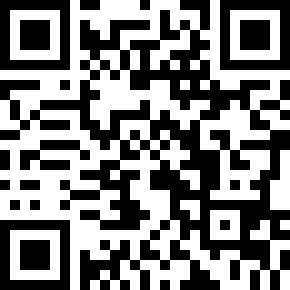 Choreographer:Daniel Whittaker (UK) - October 2014Daniel Whittaker (UK) - October 2014Daniel Whittaker (UK) - October 2014Daniel Whittaker (UK) - October 2014Daniel Whittaker (UK) - October 2014.Music:Think - Chris Anderson : (iTunes - 2:49)Think - Chris Anderson : (iTunes - 2:49)Think - Chris Anderson : (iTunes - 2:49)Think - Chris Anderson : (iTunes - 2:49)Think - Chris Anderson : (iTunes - 2:49)........1-2Push both heels out, bring both heels in 12:003-4Touch right heel forward, step beside left foot 12:005-6Touch left heel forward, step beside right foot 12:007-8Push right knee intowards left knee, push right knee out to right side 12:001-4Right to right side, cross left behind right, step right to right side, touch left beside right 12:005-8Side step left to left side, touch right beside left, Side step right to right side, touch left beside right 12:001-4Left to left side, cross right behind left, step left ¼ turn left, scuff right forward 09:005&6Step right forward, close left to right, step right foot forward 09:007&8Step left foot forward, close right to left, step left foot forward 09:001-2Rock right forward, recover weight on left 09:003-4Rock right foot back, recover weight on left 09:005-6Step right forward, make ½ turn left 09:00&7-8Little syncopated jump forward right, left, CLAP 09:00